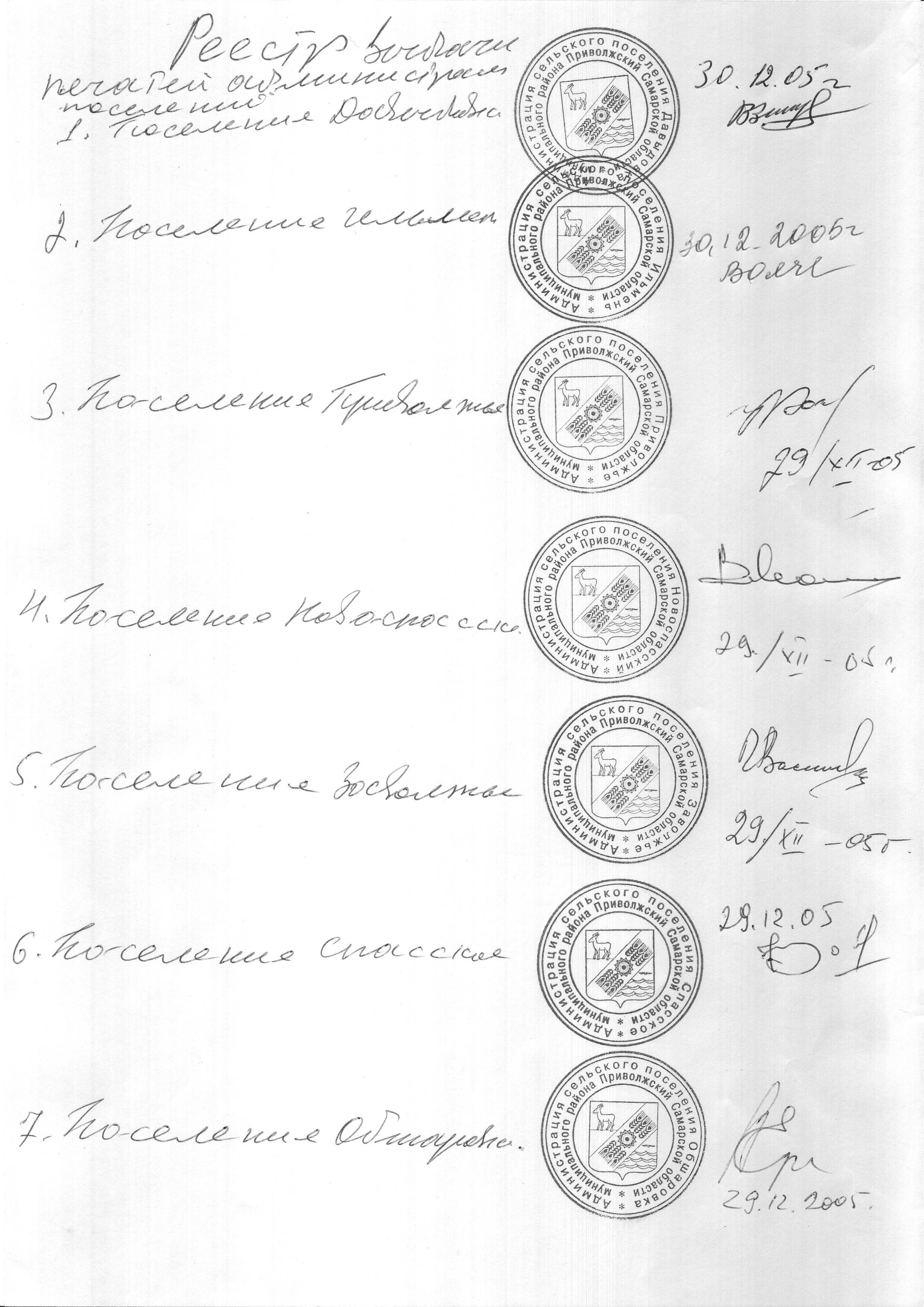       Российская Федерация          Администрация        сельского поселения            СПАССКОЕ      муниципального района               Приволжский          Самарская областьПостановление № 55 от 21 сентября 2021 годаОб отмене постановлений.В соответствии с Федеральным законом от 06.10.2003 № 131-ФЗ «Об общих принципах организации местного самоуправления в Российской Федерации», Уставом сельского поселения Спасское муниципального района Приволжский Самарской области, администрация сельского поселения СпасскоеПОСТАНОВЛЯЕТ:1. Отменить постановление № 39 от «26» сентября . «Об утверждении административного регламента по осуществлению муниципального жилищного контроля администрацией сельского поселения Спасское муниципального района Приволжский Самарской области».2. Отменить постановление № 35 от «23» апреля 2019 г.  «Об утверждении административного регламента исполнения муниципальной функции по осуществлению муниципального контроля в сфере благоустройства на территории сельского поселения Спасское муниципального района Приволжский Самарской области».3.Опубликовать настоящее постановление в информационном бюллетене «Вестник сельского поселения Спасское» и на официальном сайте сельского поселения Спасское.4. Настоящее постановление вступает в силу со дня его официального опубликованияГлава сельского поселения  Спасское                                          А.В. Кожин